Merced College: POS  Transportation Service Community College – 4/20/12Career Technical Education (CTE) Program of Study for Entry into Community CollegeCareer Technical Education (CTE) Program of Study for Entry into Community CollegeCareer Technical Education (CTE) Program of Study for Entry into Community CollegeCareer Technical Education (CTE) Program of Study for Entry into Community CollegeCareer Technical Education (CTE) Program of Study for Entry into Community CollegeCareer Technical Education (CTE) Program of Study for Entry into Community CollegeCareer Technical Education (CTE) Program of Study for Entry into Community CollegeCareer Technical Education (CTE) Program of Study for Entry into Community CollegeCareer Technical Education (CTE) Program of Study for Entry into Community CollegeCareer Technical Education (CTE) Program of Study for Entry into Community CollegeCareer Technical Education (CTE) Program of Study for Entry into Community CollegeCareer Technical Education (CTE) Program of Study for Entry into Community CollegeCareer Technical Education (CTE) Program of Study for Entry into Community CollegeCareer Technical Education (CTE) Program of Study for Entry into Community CollegeCareer Technical Education (CTE) Program of Study for Entry into Community CollegeCareer Technical Education (CTE) Program of Study for Entry into Community College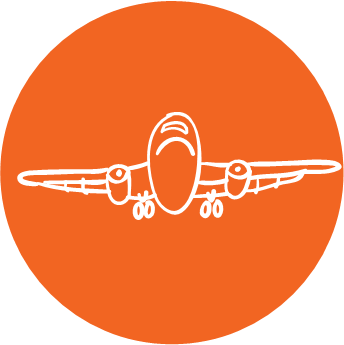 Name:      Name:      Name:      ID:      ID:      Gr:   Gr:   Department: Industrial TechnologyDepartment: Industrial TechnologyDepartment: Industrial TechnologyDepartment: Industrial TechnologyDepartment: Industrial TechnologyDepartment: Industrial TechnologyIndustry Sector:  TransportationIndustry Sector:  TransportationIndustry Sector:  TransportationCareer Pathway:  Systems Diagnostic, Service and RepairCareer Pathway:  Systems Diagnostic, Service and RepairCareer Pathway:  Systems Diagnostic, Service and RepairCareer Pathway:  Systems Diagnostic, Service and RepairCareer Pathway:  Systems Diagnostic, Service and RepairCareer Pathway:  Systems Diagnostic, Service and RepairStudent Organization or Club:Skills USAStudent Organization or Club:Skills USAStudent Organization or Club:Skills USAStudent Organization or Club:Skills USARecommended High School Course ScheduleRecommended High School Course ScheduleRecommended High School Course ScheduleRecommended High School Course ScheduleRecommended High School Course ScheduleRecommended High School Course ScheduleRecommended High School Course ScheduleRecommended High School Course ScheduleRecommended High School Course ScheduleRecommended High School Course ScheduleRecommended High School Course ScheduleRecommended High School Course ScheduleRecommended High School Course ScheduleRecommended High School Course ScheduleRecommended High School Course ScheduleRecommended High School Course ScheduleLevelGradeEnglishEnglishSocial StudiesMathScienceOther Required Courses, Electives, CTEOther Required Courses, Electives, CTEOther Required Courses, Electives, CTEOther Required Courses, Electives, CTEOther Required Courses, Electives, CTEOther Required Courses, Electives, CTEOther Required Courses, Electives, CTEWork-BasedLearning ActivitiesWork-BasedLearning ActivitiesSecondary9English 1English 1Geography & Health & Wellness Algebra ILife SciencePhysical Ed 1 Physical Ed 1 Physical Ed 1 Physical Ed 1 Strategic EnglishStrategic EnglishStrategic EnglishSkills Skills Secondary10English 2English 2World HistoryGeometryBiologyPhysical Ed 2 Physical Ed 2 Physical Ed 2 Physical Ed 2 **Automotive Mechanics I**Automotive Mechanics I**Automotive Mechanics ISkills ROP Industry DaySkills ROP Industry DaySecondary11English 3English 3US HistoryAlgebra 2/ TrigonometryPhysics**Small Engines (IT or Ag)**Small Engines (IT or Ag)**Small Engines (IT or Ag)**Small Engines (IT or Ag)**Automotive Mechanics II**Automotive Mechanics II**Automotive Mechanics IISkills Skills Secondary12English 4English 4Government & EconomicsCollege Prep Math or CTE Elective**Computer Applications I OtherFine Arts or Foreign Language**Beginning Drafting**Beginning Drafting**Beginning Drafting**Beginning DraftingMetal Shop I or**Ag Welding I (IT or Ag)Metal Shop I or**Ag Welding I (IT or Ag)Metal Shop I or**Ag Welding I (IT or Ag)Skills Senior Exit InterviewsSkills Senior Exit InterviewsPostsecondaryArticulated Courses:   Student earns  units of credit for the identified college course when student passes the ACE (Articulated Credit by Exam)Articulated Courses:   Student earns  units of credit for the identified college course when student passes the ACE (Articulated Credit by Exam)Articulated Courses:   Student earns  units of credit for the identified college course when student passes the ACE (Articulated Credit by Exam)Articulated Courses:   Student earns  units of credit for the identified college course when student passes the ACE (Articulated Credit by Exam)Articulated Courses:   Student earns  units of credit for the identified college course when student passes the ACE (Articulated Credit by Exam)Articulated Courses:   Student earns  units of credit for the identified college course when student passes the ACE (Articulated Credit by Exam)Articulated Courses:   Student earns  units of credit for the identified college course when student passes the ACE (Articulated Credit by Exam)Articulated Courses:   Student earns  units of credit for the identified college course when student passes the ACE (Articulated Credit by Exam)Articulated Courses:   Student earns  units of credit for the identified college course when student passes the ACE (Articulated Credit by Exam)Articulated Courses:   Student earns  units of credit for the identified college course when student passes the ACE (Articulated Credit by Exam)Articulated Courses:   Student earns  units of credit for the identified college course when student passes the ACE (Articulated Credit by Exam)Articulated Courses:   Student earns  units of credit for the identified college course when student passes the ACE (Articulated Credit by Exam)Articulated Courses:   Student earns  units of credit for the identified college course when student passes the ACE (Articulated Credit by Exam)Articulated Courses:   Student earns  units of credit for the identified college course when student passes the ACE (Articulated Credit by Exam)Articulated Courses:   Student earns  units of credit for the identified college course when student passes the ACE (Articulated Credit by Exam)PostsecondaryMUHSD/ROPMUHSD/ROPMUHSD/ROPMUHSD/ROPMUHSD/ROPMUHSD/ROPUNITSPostsecondaryAuto Mechanics I/II (only one class receives credit)Auto Mechanics I/II (only one class receives credit)Auto Mechanics I/II (only one class receives credit)Auto Mechanics I/II (only one class receives credit)Auto Mechanics I/II (only one class receives credit)Auto Mechanics I/II (only one class receives credit)AUTO 04:  Automotive MechanicsAUTO 04:  Automotive MechanicsAUTO 04:  Automotive MechanicsAUTO 04:  Automotive MechanicsAUTO 04:  Automotive MechanicsAUTO 04:  Automotive MechanicsAUTO 04:  Automotive MechanicsAUTO 04:  Automotive Mechanics3PostsecondarySmall Engines Small Engines Small Engines Small Engines Small Engines Small Engines MECH 15:  Small Engine Repair/MaintenanceMECH 15:  Small Engine Repair/MaintenanceMECH 15:  Small Engine Repair/MaintenanceMECH 15:  Small Engine Repair/MaintenanceMECH 15:  Small Engine Repair/MaintenanceMECH 15:  Small Engine Repair/MaintenanceMECH 15:  Small Engine Repair/MaintenanceMECH 15:  Small Engine Repair/Maintenance3PostsecondaryBeginning DraftingBeginning DraftingBeginning DraftingBeginning DraftingBeginning DraftingBeginning DraftingDRFT 04A:  Fundamentals of Computer-Aided DraftingDRFT 04A:  Fundamentals of Computer-Aided DraftingDRFT 04A:  Fundamentals of Computer-Aided DraftingDRFT 04A:  Fundamentals of Computer-Aided DraftingDRFT 04A:  Fundamentals of Computer-Aided DraftingDRFT 04A:  Fundamentals of Computer-Aided DraftingDRFT 04A:  Fundamentals of Computer-Aided DraftingDRFT 04A:  Fundamentals of Computer-Aided Drafting3PostsecondaryAg Welding I,II (only one class receives credit)Ag Welding I,II (only one class receives credit)Ag Welding I,II (only one class receives credit)Ag Welding I,II (only one class receives credit)Ag Welding I,II (only one class receives credit)Ag Welding I,II (only one class receives credit)WELD 06:  Fundamentals of Oxy-Fuel Welding and Shielded Metal Arc WeldingWELD 06:  Fundamentals of Oxy-Fuel Welding and Shielded Metal Arc WeldingWELD 06:  Fundamentals of Oxy-Fuel Welding and Shielded Metal Arc WeldingWELD 06:  Fundamentals of Oxy-Fuel Welding and Shielded Metal Arc WeldingWELD 06:  Fundamentals of Oxy-Fuel Welding and Shielded Metal Arc WeldingWELD 06:  Fundamentals of Oxy-Fuel Welding and Shielded Metal Arc WeldingWELD 06:  Fundamentals of Oxy-Fuel Welding and Shielded Metal Arc WeldingWELD 06:  Fundamentals of Oxy-Fuel Welding and Shielded Metal Arc Welding3PostsecondaryComputer Applications IComputer Applications IComputer Applications IComputer Applications IComputer Applications IComputer Applications IAOM 50B: Document Formatting and Keyboarding/CPSC 30 Computer AppAOM 50B: Document Formatting and Keyboarding/CPSC 30 Computer AppAOM 50B: Document Formatting and Keyboarding/CPSC 30 Computer AppAOM 50B: Document Formatting and Keyboarding/CPSC 30 Computer AppAOM 50B: Document Formatting and Keyboarding/CPSC 30 Computer AppAOM 50B: Document Formatting and Keyboarding/CPSC 30 Computer AppAOM 50B: Document Formatting and Keyboarding/CPSC 30 Computer AppAOM 50B: Document Formatting and Keyboarding/CPSC 30 Computer App6                *ROP Certificate Earned at Completion of Course           ** credit earned through articulation              ***ROP & Articulation                *ROP Certificate Earned at Completion of Course           ** credit earned through articulation              ***ROP & Articulation                *ROP Certificate Earned at Completion of Course           ** credit earned through articulation              ***ROP & Articulation                *ROP Certificate Earned at Completion of Course           ** credit earned through articulation              ***ROP & Articulation                *ROP Certificate Earned at Completion of Course           ** credit earned through articulation              ***ROP & Articulation                *ROP Certificate Earned at Completion of Course           ** credit earned through articulation              ***ROP & Articulation                *ROP Certificate Earned at Completion of Course           ** credit earned through articulation              ***ROP & Articulation                *ROP Certificate Earned at Completion of Course           ** credit earned through articulation              ***ROP & Articulation                *ROP Certificate Earned at Completion of Course           ** credit earned through articulation              ***ROP & Articulation                *ROP Certificate Earned at Completion of Course           ** credit earned through articulation              ***ROP & Articulation                *ROP Certificate Earned at Completion of Course           ** credit earned through articulation              ***ROP & Articulation                *ROP Certificate Earned at Completion of Course           ** credit earned through articulation              ***ROP & Articulation                *ROP Certificate Earned at Completion of Course           ** credit earned through articulation              ***ROP & Articulation                *ROP Certificate Earned at Completion of Course           ** credit earned through articulation              ***ROP & Articulation                *ROP Certificate Earned at Completion of Course           ** credit earned through articulation              ***ROP & Articulation                *ROP Certificate Earned at Completion of Course           ** credit earned through articulation              ***ROP & Articulation Coursework Related to the Pathway Coursework Related to the Pathway Coursework Related to the Pathway Coursework Related to the Pathway Coursework Related to the Pathway Coursework Related to the Pathway Coursework Related to the Pathway Coursework Related to the Pathway Coursework Related to the PathwaySample Occupations Related to This PathwaySample Occupations Related to This PathwaySample Occupations Related to This PathwaySample Occupations Related to This PathwaySample Occupations Related to This PathwaySample Occupations Related to This PathwaySample Occupations Related to This PathwayDegrees & CertificatesDegrees & CertificatesDegrees & CertificatesDegrees & CertificatesDegrees & CertificatesSample Courses Sample Courses Sample Courses Sample Courses AA or AS Degree or CertificateAA or AS Degree or CertificateAA or AS Degree or CertificateAA or AS Degree or CertificateBS or BA DegreeBS or BA DegreeBS or BA DegreeDegrees:AA – Automotive TechnologyAA – -approved Auto TechnologyCertificates:Body and FenderEngine PerformanceSuspension and BrakesTransmissionsToyota-approved Auto TechnologyDegrees:AA – Automotive TechnologyAA – -approved Auto TechnologyCertificates:Body and FenderEngine PerformanceSuspension and BrakesTransmissionsToyota-approved Auto TechnologyDegrees:AA – Automotive TechnologyAA – -approved Auto TechnologyCertificates:Body and FenderEngine PerformanceSuspension and BrakesTransmissionsToyota-approved Auto TechnologyDegrees:AA – Automotive TechnologyAA – -approved Auto TechnologyCertificates:Body and FenderEngine PerformanceSuspension and BrakesTransmissionsToyota-approved Auto TechnologyDegrees:AA – Automotive TechnologyAA – -approved Auto TechnologyCertificates:Body and FenderEngine PerformanceSuspension and BrakesTransmissionsToyota-approved Auto TechnologyAUTO 32:  Wheel Alignment and SuspensionAUTO 33:  Automotive Brake SystemsAUTO 42:  Automotive Electrical SystemsAUTO 43:  Automotive Fuel SystemsAUTO 47:  Engine PerformanceAUTO 50:  Auto Body Repair and PaintingAUTO 62:  Basic Automotive Electronics for TechniciansAUTO 65:  Automotive Parts and Service AdvisingAUTO 32:  Wheel Alignment and SuspensionAUTO 33:  Automotive Brake SystemsAUTO 42:  Automotive Electrical SystemsAUTO 43:  Automotive Fuel SystemsAUTO 47:  Engine PerformanceAUTO 50:  Auto Body Repair and PaintingAUTO 62:  Basic Automotive Electronics for TechniciansAUTO 65:  Automotive Parts and Service AdvisingAUTO 32:  Wheel Alignment and SuspensionAUTO 33:  Automotive Brake SystemsAUTO 42:  Automotive Electrical SystemsAUTO 43:  Automotive Fuel SystemsAUTO 47:  Engine PerformanceAUTO 50:  Auto Body Repair and PaintingAUTO 62:  Basic Automotive Electronics for TechniciansAUTO 65:  Automotive Parts and Service AdvisingAUTO 32:  Wheel Alignment and SuspensionAUTO 33:  Automotive Brake SystemsAUTO 42:  Automotive Electrical SystemsAUTO 43:  Automotive Fuel SystemsAUTO 47:  Engine PerformanceAUTO 50:  Auto Body Repair and PaintingAUTO 62:  Basic Automotive Electronics for TechniciansAUTO 65:  Automotive Parts and Service AdvisingLube/Vehicle Maint. TechnicianBrakes/Suspension TechnicianAutomotive Heavy Line MechanicDiesel Equipment MechanicTeacher’s Aide/AssistantParts CounterpersonSMOG TechnicianService WriterLube/Vehicle Maint. TechnicianBrakes/Suspension TechnicianAutomotive Heavy Line MechanicDiesel Equipment MechanicTeacher’s Aide/AssistantParts CounterpersonSMOG TechnicianService WriterLube/Vehicle Maint. TechnicianBrakes/Suspension TechnicianAutomotive Heavy Line MechanicDiesel Equipment MechanicTeacher’s Aide/AssistantParts CounterpersonSMOG TechnicianService WriterLube/Vehicle Maint. TechnicianBrakes/Suspension TechnicianAutomotive Heavy Line MechanicDiesel Equipment MechanicTeacher’s Aide/AssistantParts CounterpersonSMOG TechnicianService WriterShop ManagerFleet ManagerParts and Service ManagerAutomotive Corporation Service Representative Insurance Claims AdjusterAutomotive InstructorShop ManagerFleet ManagerParts and Service ManagerAutomotive Corporation Service Representative Insurance Claims AdjusterAutomotive InstructorShop ManagerFleet ManagerParts and Service ManagerAutomotive Corporation Service Representative Insurance Claims AdjusterAutomotive Instructor